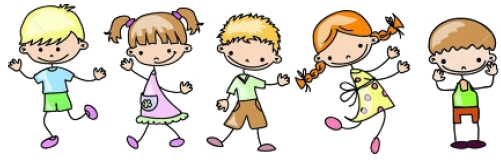 INFORMACE K ODKLADU POVINNÉ ŠKOLNÍ DOCHÁZKYOdložení začátku povinné školní docházky (§ 37 odst. 1 školského zákona): Není-li dítě tělesně nebo duševně přiměřeně vyspělé a požádá-li o to písemně zákonný zástupce dítěte v době zápisu dítěte k povinné školní docházce podle § 36 odst. 4, odloží ředitel školy začátek povinné školní docházky o jeden školní rok, pokud je žádost doložena doporučujícím posouzením příslušného školského poradenského zařízení a odborného lékaře nebo klinického psychologa. Začátek povinné školní docházky lze odložit nejdéle do zahájení školního roku, v němž dítě dovrší osmý rok věku. V případě, že budete pro své dítě žádat odklad povinné školní docházky, je nutné u zápisu podat písemnou žádost o odklad a doložit 2 doporučení, která vydává: 1. pedagogicko-psychologická poradna nebo speciálně pedagogické centrum a 2. odborný lékař (pediatr) nebo klinický psycholog. V případě zvažování odkladu doporučujeme zákonným zástupcům provést diagnostiku svého dítěte u výše uvedených zařízení ještě před konáním zápisu. Oba odborné posudky tak lze doložit v den zápisu. Doporučující posouzení by měla být řediteli školy doručena do 30. dubna 2022. V praxi je možný případ, že v době zápisu, kdy zákonný zástupce žádá o odklad školní docházky, nemá ještě obě posouzení k dispozici. Škola v těchto případech stanoví náhradní termín pro doložení obou odborných posouzení. Upozorňujeme, že ve školském poradenském zařízení je nutné se objednat! Školská poradenská zařízení – kontakt Pedagogicko-psychologická poradna Ústí nad Orlicí, Královéhradecká 513 Telefon: 465 521 296, 776 611 695 E-mail: info@pppuo.czWeb: http://www.pppuo.cz Speciálně pedagogické centrum Ústí nad Orlicí, Lázeňská 206 Telefon: 465 523 715, 733 313 749 E-mail: spc.usti@seznam.cz Web: http://www.spckaminek.websnadno.cz Mgr. Romana Prokopová                                                                                                                                     ředitelka školy